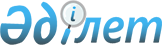 О создании наиболее благоприятных условий для учреждения и ведения бизнесаРекомендация Коллегии Евразийской экономической комиссии от 8 декабря 2023 года № 36.
      Коллегия Евразийской экономической комиссии (далее – Комиссия) в целях выполнения пункта 1.7.1 плана мероприятий по реализации Стратегических направлений развития евразийской экономической интеграции до 2025 года, утвержденного распоряжением Совета Евразийской экономической комиссии от 5 апреля 2021 г. № 4, и формирования в государствах – членах Евразийского экономического союза (далее соответственно –государства-члены, Союз) более благоприятного делового и инвестиционного климата, 
      руководствуясь подпунктом 1 пункта 2 статьи 67 Договора о Евразийском экономическом союзе от 29 мая 2014 года (далее – Договор), пунктами 61 и 62 Протокола о торговле услугами, учреждении, деятельности и осуществлении инвестиций (приложение № 16 к Договору), пунктами 13 и 14 Положения о Евразийской экономической комиссии (приложение № 1 к Договору), 
      рекомендует с даты опубликования настоящей Рекомендации на официальном сайте Союза:
      1. Заинтересованным государствам-членам: 
      а) рассмотреть возможность: 
      использования механизма "единого окна" с применением цифровых платформ или систем, позволяющих направлять документы через единый пропускной канал с целью обеспечения государственной регистрации организации, получения учетного номера налогоплательщика, разрешения на деятельность и документов для ликвидации юридического лица (в том числе в электронной форме и на недискриминационной основе);
      сокращения сроков регистрации и ликвидации юридических лиц (за исключением случаев неплатежеспособности, несостоятельности и банкротства);
      обеспечения цифровизации взаимодействия компетентных органов (организаций) и ведущих предпринимательскую деятельность юридических и физических лиц в процессе осуществления предпринимательской деятельности (включая представление финансовой, бухгалтерской, налоговой и статистической отчетности, получение разрешений на действия, регистрацию прав на имущество);
      формирования полного публично доступного перечня разрешений и уведомлений, необходимых для осуществления предпринимательской деятельности в государствах-членах;
      распространения риск-ориентированного подхода к контрольным (надзорным) процедурам на максимальное количество сфер (отраслей) предпринимательской деятельности, регулируемых государствами-членами; 
      создания условий для максимально возможной реализации правил единого рынка услуг в рамках Союза;
      б) способствовать техническому перевооружению и модернизации производственных мощностей с учетом возможностей государств-членов; 
      в)  способствовать повышению конкурентоспособности национальных экономик, в том числе путем реализации цифровой повестки Союза, в целях создания благоприятных условий для ведения бизнеса;
      г) способствовать созданию совместных высокотехнологичных производств (в том числе разноуровневого формата);
      д) развивать институты государственно-частного партнерства в сферах, представляющих взаимный интерес; 
      е) стремиться к созданию благоприятных условий для привлечения инвестиций в рамках реализации раздела XV Договора, в том числе содействовать эффективному взаимодействию компетентных органов (организаций) в рамках привлечения взаимных инвестиций.
      2. Комиссии в целях создания дополнительных условий для обеспечения определенности и транспарентности в части учреждения и ведения бизнеса в государствах-членах размещать на официальном сайте Союза ссылки на следующие документы:
      нормативные правовые акты государств-членов, утверждающие перечни разрешений и уведомлений, необходимых для осуществления предпринимательской деятельности;
      перечень "горизонтальных" ограничений, сохраняемых государствами-членами в отношении всех секторов и видов деятельности;
      индивидуальные национальные перечни ограничений, изъятий, дополнительных требований и условий. 
					© 2012. РГП на ПХВ «Институт законодательства и правовой информации Республики Казахстан» Министерства юстиции Республики Казахстан
				
      Председатель КоллегииЕвразийской экономической комиссии

М. Мясникович
